Top 10 questions you should ask a prospective employer…Will you start me out making around $20/hour & guarantee a pay raise every year for the first 4 years & every other year thereafter?Will you give me 30 days of vacation with full pay & benefits, every year, including my first year?Will you hire me with no experience, & train me while giving me full pay & benefits?If I want to continue my education, will you pay 100% of my college tuition?Will you furnish my housing & meals, or give me extra money (tax-free) for rent & food?Will you provide free medical & dental care for me, & no/low-cost insurance for my family?Can you guarantee that I’ll never be affected by strikes or layoffs?Do you allow unlimited sick leave with full pay & benefits?Can I retire from your company after 20 yrs & receive monthly income for the rest of my life?Last but not least, is the training your company provides college accredited?The US AIR FORCE can answer “YES” to ALL of these questions!Can you prospective employer?		With over 150 jobs available, you’re sure to find one that’s right for you! 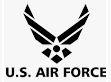 